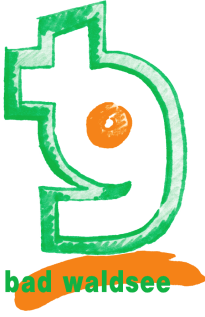 Name, Vorname: 	Angaben geprüft		Datum, Unterschrift – Abteilungsleiter	Datum, Unterschrift      –      Vorstand	Datum, Unterschrift      –    Kassier
Beschreibung Antrag

Gesamtsumme